АДМИНИСТРАЦИЯ ВОРОБЬЕВСКОГО 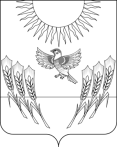 МУНИЦИПАЛЬНОГО РАЙОНА ВОРОНЕЖСКОЙ ОБЛАСТИП О С Т А Н О В Л Е Н И Еот   26 февраля  2016 г №    84   			     с. ВоробьевкаО порядке сообщения отдельными категориями лиц о возникновении личной заинтересованности при исполнении должностных обязанностей, которая приводит или может привести к конфликту интересовВ соответствии с Федеральным законом от 25.12.2008 № 273-ФЗ «О противодействии коррупции» администрация Воробьевского муниципального района п о с т а н о в л я е т :1. Утвердить прилагаемое Положение о порядке сообщения отдельными категориями лиц о возникновении личной заинтересованности при исполнении должностных обязанностей, которая приводит или может привести к конфликту интересов.2. Контроль за исполнением настоящего постановления возложить на руководителя аппарата  администрации Воробьевского муниципального района Рыбасова Ю.Н..Глава администрации муниципального района 						А.В.ПищугинНачальник отдела организационной работы и делопроизводства 						Е.А.Пипченко	25.02.2016 г.Руководитель аппарата администрации муниципального района 							Ю.Н.Рыбасов25.02.2016 г.Начальник юридического отдела 						В.Г.Камышанов25.02.2016 г.Утверждено постановлением администрации Воробьевского муниципального района от ____.02. 2016 г.  № ____Положениео порядке сообщения отдельными категориями лиц о возникновении личной заинтересованности при исполнении должностных обязанностей, которая приводит или может привести к конфликту интересов1. Настоящее Положение определяет порядок сообщения муниципальными служащими, замещающими должности муниципальной службы в администрации Воробьевского муниципального района и главные должности муниципальной службы в структурных подразделениях администрации Воробьевского муниципального района с правами юридического лица  (далее – муниципальные служащие), о возникновении личной заинтересованности при исполнении должностных обязанностей, которая приводит или может привести к конфликту интересов.2. Муниципальные служащие обязаны в соответствии с законодательством Российской Федерации о противодействии коррупции сообщать о возникновении личной заинтересованности при исполнении должностных обязанностей, которая приводит или может привести к конфликту интересов, а также принимать меры по предотвращению или урегулированию конфликта интересов. Сообщение оформляется в письменной форме в виде уведомления о возникновении личной заинтересованности при исполнении должностных обязанностей, которая приводит или может привести к конфликту интересов (далее - уведомление).3. Уведомление направляется главе администрации муниципального района, составленное по форме согласно приложению № 2 к настоящему Положению. 4. Регистрация уведомлений осуществляется отделом организационной работы и делопроизводства администрации Воробьевского муниципального района.5. После регистрации уведомления оно в течение рабочего дня передается главе администрации муниципального района.6. Уведомления по решению главы администрации муниципального района лиц могут быть переданы в комиссию по соблюдению требований к служебному поведению муниципальных служащих и урегулированию конфликта интересов (далее - комиссия).7. Комиссия рассматривает уведомления и принимает по ним решения в порядке, установленном Положением о комиссии по соблюдению требований к служебному поведению и урегулированию конфликта интересов,  утвержденным постановлением администрации муниципального района 8. По результатам рассмотрения главой администрации муниципального района уведомлений принимается одно из следующих решений:а) признать, что при исполнении должностных обязанностей муниципальным служащим, направившим уведомление, конфликт интересов отсутствует;б) признать, что при исполнении должностных обязанностей муниципальным служащим, направившим уведомление, личная заинтересованность приводит или может привести к конфликту интересов;в) признать, что муницпальным служащим, направившим уведомление, не соблюдались требования об урегулировании конфликта интересов. 9. В случае принятия решения, предусмотренного подпунктами «б» и «в» пункта 8 настоящего Положения, в соответствии с законодательством Российской Федерации глава администрации муниципального района принимает меры или обеспечивает принятие мер по предотвращению или урегулированию конфликта интересов либо рекомендует муниципальному служащему, направившему уведомление, принять такие меры.Приложение № 1к Положению о порядке сообщения отдельными категориями лиц о возникновении личной заинтересованности при исполнении должностных обязанностей, которая приводит или может привести к конфликту интересов(отметка об ознакомлении)Главе администрации Воробьевского муниципального района от  ___________________________(Ф.И.О., замещаемая должность)Уведомлениео возникновении личной заинтересованности при исполнении должностных обязанностей,которая приводит или может привести к конфликту интересовСообщаю о возникновении у меня личной заинтересованности при исполнении должностных обязанностей, которая приводит или может привести к конфликту интересов (нужное подчеркнуть).Обстоятельства, являющиеся основанием возникновения личной заинтересованности: ___________________________________________________________________________________________________________________________________Должностные обязанности, на исполнение которых влияет или может повлиять личная заинтересованность:  ________________________________________________________________________________________________________________________________Предлагаемые меры по предотвращению или урегулированию конфликта интересов: ___________________________________________________________________________________________________________________________________Намереваюсь (не намереваюсь) лично присутствовать на заседании комиссии по соблюдению требований к служебному поведению муниципальных служащих и урегулированию конфликта интересов при рассмотрении настоящего уведомления (нужное подчеркнуть).________________	_____________________	____________________    (Дата)                			   (Подпись) 			   (расшифровка подписи)